Σχετικά με τη συμμετοχή του παιδιού σας στο πρόγραμμα ελέγχου εμβολιαστικής κάλυψης, σας παρακαλούμε να συμπληρώσετε και να παραδώσετε στον/στην εκπαιδευτικό έως την Παρασκευή 25/11/2022, την παρακάτω δήλωση υπογεγραμμένη Στην περίπτωση που επιθυμείτε τη συμμετοχή σας παρακαλούμε να προσκομίσετε την ημέρα που υποδείχθηκε το Βιβλιάριο Υγείας του παιδιού σας .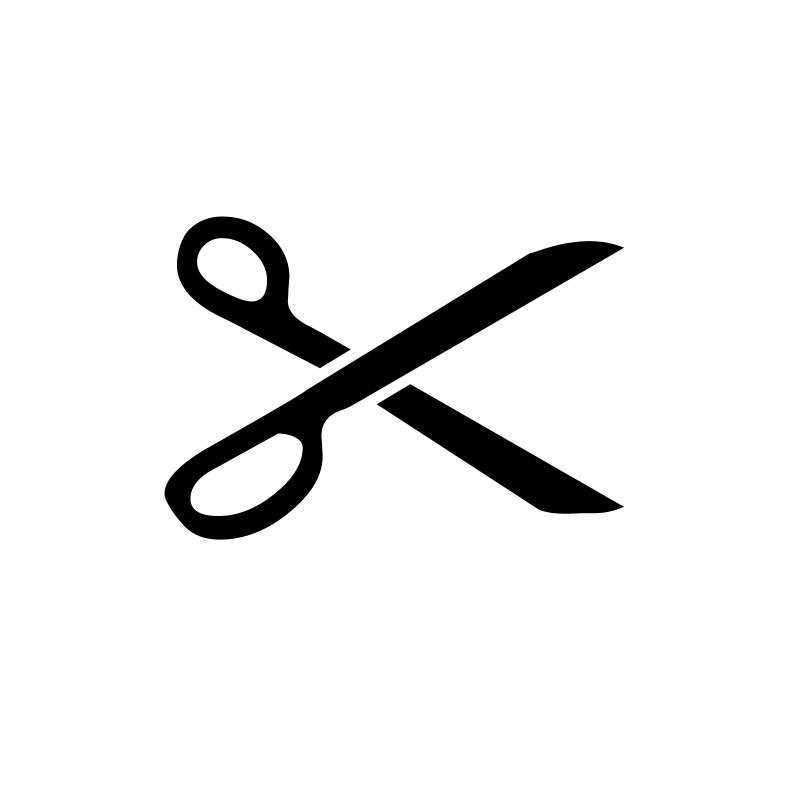 Ο/Η παρακάτω υπογεγραμμένος/η …………..…………..…………..…………..…………..…………..…………………………………γονέας/κηδεμόνας,  του/της μαθητή/-τριας …………..…………..…………..…………..……………..…..…………………………………………………………………………………. δηλώνω ότι:  Επιθυμώ 	να συμμετέχει το παιδί μου στο πρόγραμμα ελέγχου εμβολιαστικής κάλυψης που θα διεξαχθεί την Τετάρτη 30/11/2022   στο χώρο του σχολείου.Ο Γονέας/Κηδεμόνας……..…………..………………………………… (υπογραφή)